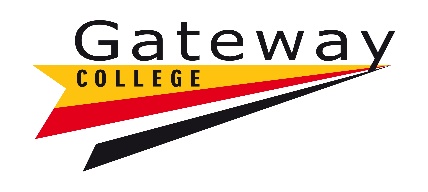 , Telephone:  0116 2744500Fax:  0116 2742051Gateway Sixth Form College is a vibrant, forward thinking and aspiring outstanding sixth form provider, catering for around 1300 students in the East Leicestershire area. In April 2020, Gateway joined the Better Futures Multi Academy Trust (BFMAT).TEACHER OF HEALTH & SOCIAL CARE (REF: 23-10)PART / FULL TIME, PERMANENTWe are seeking to appoint an enthusiastic and innovative person to join our successful, growing, and supportive Health & Social Care team.  Ideally you will have a health or science background to deliver on T Level Health.  For this post you will need to be a good team player and be confident in the delivery of high-quality teaching, assessment and learning. We would welcome applications from candidates with a nursing background who we could support through their teacher training, therefore colleagues from industry are encouraged to apply. The post is to commence on 21st August 2023.Employment is under the Sixth Form Colleges contract, 195 days (1265 hours) with the SFCA pay spine (£28,125 - £44,256) dependent on qualifications and experience.Closing date:	5th June 2023 (12 noon)Further details and an application pack can be obtained from www.gateway.ac.uk or Teaching and education jobs in LE5 1GA | Tes.